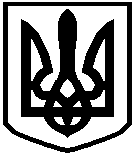 КИЇВСЬКА ОБЛАСНА ДЕРЖАВНА АДМІНІСТРАЦІЯРОЗПОРЯДЖЕННЯвід 19  березня  2015 року       №  76Про організацію і проведення оздоровлення та відпочинку дітей Київської областіВідповідно до Законів України „Про місцеві державні адміністрації” та „Про оздоровлення та відпочинок дітей”, Програми підтримки сім’ї та забезпечення прав дітей „Назустріч дітям” до 2017 року, затвердженої рішенням Київської обласної ради від 28.11.2013 № 725-35-VI (зі змінами):1. Затвердити План заходів щодо організації і проведення оздоровлення та відпочинку дітей у 2015 році згідно з додатком 1.2. Утворити міжвідомчий оперативний штаб з координації проведення оздоровлення та відпочинку дітей (далі – оперативний штаб) у складі згідно з додатком 2.3. Райдержадміністраціям, міськвиконкомам (міст обласного значення):3.1. утворити відповідні оперативні штаби з координації проведення оздоровлення та відпочинку дітей;3.2. передбачити у районних та міських бюджетах фінансування оздоровлення та відпочинку дітей, не менше ніж на рівні 2014 року, а також сприяти залученню підприємств, установ та організацій усіх форм власності, благодійних організацій та фондів щодо надання фінансової та матеріальної допомоги в організації літнього оздоровлення та відпочинку дітей, які потребують особливої соціальної уваги та підтримки;3.3. здійснювати постійний контроль за раціональним і ефективним використанням коштів місцевих бюджетів на організацію оздоровлення та відпочинку дітей, вишукувати можливості щодо здешевлення вартості оздоровчих послуг для дітей.4. Службі у справах дітей та сім’ї облдержадміністрації забезпечити своєчасне узагальнення оперативної інформації про перебіг літнього оздоровлення та відпочинку дітей.5. Контроль за виконанням цього розпорядження покласти на заступника голови облдержадміністрації Христюка Д.В.Голова адміністрації                                                                            В.М.ШандраДодаток 1                                                                                  до розпорядження голови                                                                                  адміністрації	від 19.03.2015  № 76План заходівщодо організації і проведення оздоровлення та відпочинку дітей у 2015 році1. Вжити заходи щодо забезпечення у 2015 році не менше 70 % дітей шкільного віку послугами з оздоровлення та відпочинку. З них оздоровчими послугами охопити не менше 50% дитячого населення області.Стовідсотково забезпечити оздоровленням та відпочинком дітей-сиріт, дітей, позбавлених батьківського піклування; дітей з багатодітних і малозабезпечених сімей – не менше 70%                                                                            Райдержадміністрації,                                                                                    міськвиконкоми (міст                                                                                    обласного значення)                                                                                    Постійно.2. Організувати інформаційну кампанію в засобах масової інформації щодо залучення позабюджетних коштів у встановленому законом порядку від підприємств, установ та організацій усіх форм власності, благодійних організацій та фондів щодо надання фінансової та матеріальної допомоги в організації літнього оздоровлення та відпочинку дітей, які потребують особливої соціальної уваги та підтримки.                                                                                Служба у справах дітей та сім’ї                                                                                  облдержадміністрації,                                                                                 райдержадміністрації,                                                                                  міськвиконкоми                                                                                 (міст обласного значення)							          лютий – квітень 2015 року.3. Провести оздоровчу зміну для дітей-інвалідів на базі дитячого оздоровчого закладу, що стане переможцем у процедурі  закупівлі послуг за  рахунок коштів обласного бюджету.                                                                                Служба у справах дітей та сім’ї                                                                                  облдержадміністрації                                                                        травень – серпень 2015 року.4. Забезпечити функціонування профільних таборів для оздоровлення та відпочинку дітей тимчасово переміщених з Автономної Республіки Крим, Донецької і Луганської областей та дітей учасників АТО.                                                              Служба у справах дітей та сім’ї облдержадміністрації, райдержадміністрації, міськвиконкоми (міст обласного значення)травень – серпень 2015 року.5. Організовувати оздоровлення та відпочинок дітей у літній період на базі центрів соціально-психологічної реабілітації дітей, дитячих будинків та інших закладів для дітей, що розташовані на території Київської області.Служба у справах дітей та сім’ї, департамент освіти і науки облдержадміністрації,райдержадміністрації, міськвиконкоми (міст обласного значення)травень – серпень 2015 року.6. Забезпечити підвищення кваліфікації педагогічних кадрів, які працюють в сфері відпочинку та оздоровлення, впровадження сучасних інноваційних технологій у виховний процес.Служба у справах дітей та сім’ї, департамент освіти і наукиоблдержадміністраціїПостійно.7. Забезпечити проведення літнього наметового табору для дітей, які потребують особливої соціальної уваги та підтримки.Служба у справах дітей та сім'ї облдержадміністраціїлипень – серпень 2015 року.8. Забезпечити підготовку та підвищення кваліфікації організаторів та спеціалістів наметових таборів закладів відпочинку та оздоровлення Київської області.Служба у справах дітей та сім'ї облдержадміністраціїПостійно.9. Забезпечити функціонування профільних таборів за різними напрямками (спортивний, історико-краєзнавчий, естетично-музичний, екологічний, спортивно-туристичний, літературно-драматичний тощо) та проведення інших освітньо-реабілітаційних заходів для підлітків середнього та старшого шкільного віку.Служба у справах дітей та сім'ї облдержадміністраціїтравень - серпень 2015 року.	10. Забезпечити в установленому порядку проведення медичного огляду працівників дитячих закладів оздоровлення та відпочинку в Київській області. Департамент охорони здоров’я облдержадміністраціїДо 15 травня 2015 року.11. З метою попередження дитячої бездоглядності, безпритульності вжити заходів щодо забезпечення зайнятості підлітків, учнівської та студентської молоді під час літніх канікул шляхом організації діяльності літніх мовних таборів на базі загальноосвітніх навчальних закладів, молодіжних трудових загонів, розширення екскурсійно-туристичних подорожей, обміну груп дітей з іншими регіонами України, близького та далекого зарубіжжяСлужба у справах дітей та сім'ї,департамент освіти і науки облдержадміністрації,Райдержадміністрації, міськвиконкоми (міст обласного значення)Постійно.12. Забезпечити в межах своїх повноважень виконання ст. 7 Закону України „Про оздоровлення та відпочинок дітей”, зокрема щодо підтримки дитячих закладів оздоровлення та відпочинку шляхом встановлення пільг із землекористування, оплати комунально-побутових послуг, сплати місцевих податків та зборів. Баришівська, Білоцерківська, Богуславська, Бородянська, Броварська, Володарська, Вишгородська, Обухівська, Переяслав-Хмельницька, Сквирська райдержадміністрації, Бучанський, Ірпінський, Переяслав-Хмельницький міськвиконкоми (міст обласного значення)Постійно.	13. Здійснити перевірки (огляди) дитячих оздоровчих закладів: у квітні – перевірку ходу підготовки закладів до літнього оздоровлення та відпочинку дітей; у травні – перевірку стану готовності дитячих оздоровчих закладів до літньої оздоровчої кампанії.Служба у справах дітей та сім’їоблдержадміністрації До 20 травня 2015 року.      14. Організовувати та забезпечувати належні і безпечні умови перебування дітей під час їх оздоровлення та відпочинку в дитячих оздоровчих закладах Київської області.                                                                                               Райдержадміністрації,міськвиконкоми (міст обласного значення)Постійно.15. Надавати службі у справах дітей та сім’ї облдержадміністрації оперативну інформацію про кількість дітей, забезпечених оздоровленням та відпочинком, за формою визначеною службою у справах дітей та сім’ї облдержадміністрації.Райдержадміністрації, міськвиконкоми (міст обласного значення)До 11.00 години щоп’ятниці з 05 червня 2015 року.16. Вживати дієвих заходів щодо недопущення перепрофілювання дитячих закладів оздоровлення та відпочинку, їх злиття, закриття та скорочення ліжко-місць незалежно від їх типів та форм власності.Райдержадміністрації, міськвиконкоми (міст обласного значення)Постійно.17. Організувати роботу щодо забезпечення пожежної безпеки в зонах відпочинку та оздоровлення дітейГоловне управління Державної служби України з надзвичайних ситуацій у Київській області,  райдержадміністрації, міськвиконкоми (міст обласного значення)Постійно.	18. Через засоби масової інформації проводити інформаційно-роз’яснювальну роботу з населенням про дотримання вимог пожежної безпеки під час проведення оздоровлення та відпочинку дітейГоловне управління Державної служби України з надзвичайних ситуацій у Київській області, райдержадміністрації, міськвиконкоми (міст обласного значення)Постійно.19. Рекомендувати керівникам дитячих оздоровчих закладів та таборів відпочинку Київської області:19.1. привести у відповідність до вимог норм та правил пожежної безпеки шляхи евакуації, системи протипожежного захисту, електрогосподарства, внутрішній та зовнішній водопровід дитячих оздоровчих закладів та таборів відпочинку. Забезпечити будівлі та приміщення дитячих оздоровчих закладів та таборів відпочинку необхідною кількістю первинних засобів пожежогасіння, укомплектувати пожежні щити необхідним протипожежним інвентарем;19.2. у встановленому порядку визначити відповідальних осіб за протипожежний стан будівель, споруд, приміщень та покласти на них здійснення контролю за дотриманням протипожежного режиму на закріплених дільницях. Організувати проведення навчань відповідних категорій осіб у спеціальних закладах, які мають затверджені програми навчань посадових осіб з питань пожежної безпеки відповідно до наказу Міністерства внутрішніх справ України від 11 вересня 2014 року № 935 „Про порядок затвердження програм навчання посадових осіб з питань пожежної безпеки, організації та контролю їх виконання”;19.3. дозволяти купання дітей, які відпочивають в оздоровчих закладах поблизу водного об’єкта, тільки в спеціально відведених і обладнаних місцях відповідно до вимог Правил охорони життя людей на водних об’єктах України, затверджених наказом Міністерства України з питань надзвичайних ситуацій та у справах захисту населення від наслідків Чорнобильської катастрофи від 
03 грудня 2001 року № 272, та санітарних норм.Головне управління Державної служби України з надзвичайних ситуацій у Київській області, райдержадміністрації, міськвиконкоми (міст обласного значення)Постійно. 20. Забезпечувати високий рівень безпеки та надійності транспортного обслуговування дітей під час перевезення їх до місць оздоровлення і відпочинку та у зворотному напрямку, організовувати супроводження колон автобусів підрозділами ДержавтоінспекціїГоловне управління Міністерства внутрішніх справ України в Київській області, райдерж-          адміністрації, міськвиконкоми(міст обласного значення)Постійно.21. Забезпечити дотримання громадського порядку в місцях відпочинку та оздоровлення дітей. Здійснювати цілодобове патрулювання працівниками правоохоронних органів дитячих закладів оздоровлення та відпочинку.Головне управління Міністерства внутрішніх справ України в Київській області, райдерж-          адміністрації, міськвиконкоми(міст обласного значення)Постійно.22. Здійснювати постійний контроль за дотриманням дитячими закладами оздоровлення та відпочинку належних умов для проживання, харчування, медичного обслуговування, дотриманням санітарно-гігієнічних норм, організацією виховного процесу, змістовного дозвілля дітей, занять в гуртках та спортивних секціях за інтересами. Головне управління Держсанепідслужби України у Київській області, Головнеуправління Державної служби України з надзвичайних ситуацій
у Київській області, служба у справах дітей та сім’ї, департаменти соціального захисту населення, охорони здоров’я, освіти і науки облдержадміністрації, райдерж-адміністрації, міськвиконкоми (міст обласного значення)Постійно.23. Забезпечити в установленому порядку медогляд та видачу медичних довідок для дітей, які направляються на відпочинок та оздоровлення до дитячих закладів оздоровлення та відпочинку на районному та міському рівні.			Департамент охорони здоров’я облдержадміністраціїПостійно.Заступник голови, виконуючий обов’язки керівника апарату адміністрації                                     О.Б.Корбан                                                               